Learning Objective  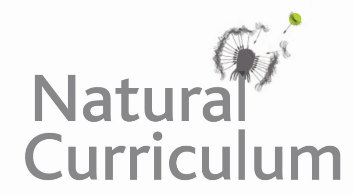 We are learning to use commas in lists.Challenge 1Use your proofreading pen or pencil to add commas to the correct places in the following sentences:1) The tiny frog fed on insects moths and spiders.2) The rainforest habitat of the dwarf frog was hot sticky and brimming with life.3) Frogs toads salamanders and newts are all types of amphibian.4) Frogs that live in rainforests can be brilliant orange bright blue and dazzling red.5) Cuba is a tropical island with stunning beaches rolling hills fabulous forests and mighty mountains.Challenge 2Take out the unnecessary ‘ands’ from these sentences and rewrite them as a list.1) The dwarf frog was fingernail-sized and brightly coloured and poisonous.________________________________________________________________________________________________2) The presenter was surprised and excited and curious when he saw the tiny frog.________________________________________________________________________________________________3) Some bird species and toads and fish will eat Monti Iberia dwarf frogs if given a chance. ______________________________________________________________________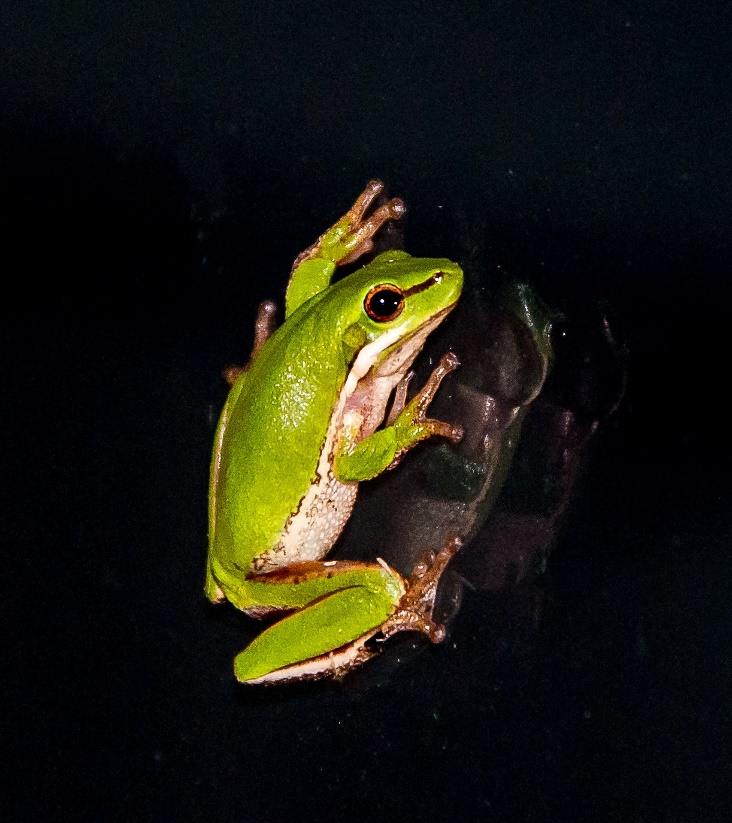 